Чтение слов со стечением согласных.         Цель: учить детей читать слоги и слова с чтением двух согласных вначале и в конце.        Задачи: образовательные: закрепить умения чтения слогов со стечением двух согласных в начале слова, научить читать слоги и слова со стечением двух согласных в конце слова, развитие фонематического слуха, расширение словарного запаса и знаний об окружающем мире, развитие умения различать на слух звуки и уточнять звукобуквенный состав слов;коррекционные: коррекция общей и мелкой моторики; коррекция движений; коррекция развития высших психических функций; совершенствование речевых способностей.воспитательные: воспитывать умение слушать других, работать в группе воспитывать любовь к животным и птицам.Оборудование: разрезная азбука; схематическое обозначение звуков; таблицы: слоги со стечением двух согласных в начале слова; слоги со стечением двух согласных в конце слова; предметные картинки с изображением животных и попугая; магнитная доска с магнитами.Ход урока:1.Организационный момент: давайте посмотрим друг на друга, улыбнёмся.У всех у нас хорошее настроение. Я уверена, что вы все будете хорошо работать на уроке.2. Актуализация знаний и умений:Для того чтобы лучше читать и проговаривать слова на уроке, сделаем зарядку для губ и языка.а) вспомним песенку водички (с-с-с);б) Вспомните песенку сердитого гуся. Ш-Ш-Ш-Ш.в) любимое ваше упражнение «взлёт» и «посадка» (у);Давайте вспомним и назовем изученные буквы. (Хоровое чтение букв)-На какие группы можно разделить эти буквы. (На гласные, согласные и буквы,которые не обозначают звука).-Кто покажет и назовет гласные буквы? Один ученик называет буквы у доски,остальные дети повторяют за ним хором.-Какие буквы назвал? Почему они гласные?-Остальные буквы какие? (согласные) Почему они согласные?-Назовите букву, которая не обозначает звука.Молодцы!-Ребята, теперь мы проверим как научились читать слоги и составлятьслова с изученными буквами.-Возьмите карточки со слогами положите их перед собой и прочитайте глазками.Игра «Слоговое лото».-Внимание ребята! Сейчас будут работать ваши глазки.Чтение слогов по показу.-Я показываю слог, читает тот, у кого на парте такой слог.Слоги на партах.     ста      кра      шко     сто     кро      клы     сту     кру      сло     сты    кры      пру     сти     кри      плаСоставим слова с этими слогами. Физкульминутка.Тихо встанем, скажем: а!Все присядем, скажем: у!Тихо сядем, скажем: ы!Хорошо читаем мы.- Мы начнём сейчас ребятки отгадывать загадки.Загадки:1. Вот потеха так потеха для больших и для ребят: вон сидит на ветке птичка -    повторяет всё подряд (попугай).2. На собаку он похож,    Что ни зуб, то острый нож,    Серый зверь, оскалив пасть,    Хочет всех он напугать (волк).3.  Раз - полоска, два - полоска...     Рыжий зверь идёт в матроске    Три, четыре, пять и шесть    Хочет красотой привлечь (тигр)4. Они на холоде лежат,    но от стужи не дрожат.    Пусть и ветер, и вода холодны    На пляже всегда (моржи) …5. Серый толстый великан    Нос как будто длинный кран,    На спине прокатит он    Озорной, ушастый (слон)...- Посмотрите на картинки и исключите лишнюю (попугай).- А сейчас мы прочитаем и подпишем под картинками названия животных.(Волк, тигр, морж, слон). Дети подписывают в тетрадях название животных.Физкульминутка.Вы, наверное, устали?Ну, тогда все дружно встали.Ножками потопали,Ручками похлопали.Покрутились, повертелисьИ за парты все уселись.Глазки крепко закрываем,Дружно до 5 считаем.Открываем, поморгаемИ работать продолжаем.5. Работа с учебником.-Скажите все эти животные дикие или домашние? (дикие).- Где же мы можем их увидеть?Откройте букварь на странице 105. Сегодня мы с вами будем читать текст«Зоопарк».- Чтение учителем текста.- Работа с текстом. Кого мы видим на картинке? - А сейчас прочтём хором название текста. (дети читают по одному предложению из текста).6. Подведение итогов.   Сегодня на уроке мы познакомились с новыми словами и научились их читать.   Поднимите руку, кому было интересно на уроке.  - Молодцы! Вы все старались! Я очень рада!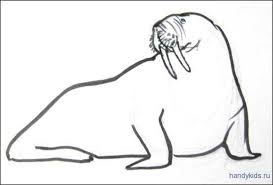 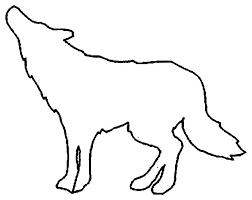 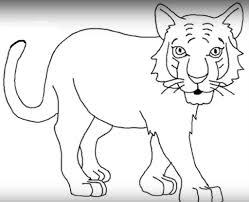 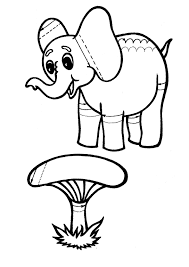 